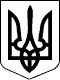 ВЕЛИКОСЕВЕРИНІВСЬКА СІЛЬСЬКА РАДА
КРОПИВНИЦЬКОГО РАЙОНУ КІРОВОГРАДСЬКОЇ ОБЛАСТІДРУГА СЕСІЯ ВОСЬМОГО СКЛИКАННЯРІШЕННЯвід «  » грудня 2020 року								№с.Велика СеверинкаПро створення робочої групи ізрозробки Статуту Великосеверинівськоїсільської радиВідповідно до пункту 48 частини 1 статті 26 Закону України «Про місцеве самоврядування в Україні»  та з метою розробки Статуту Великосеверинівської сільської ради, СІЛЬСЬКА РАДА ВИРІШИЛА:1. Створити робочу групу із розробки Статуту Великосеверинівської сільської ради у складі:- Левченко Сергій Володимирович – сільський голова;- Коломієць Ганна Сергіївна – секретар сільської ради-  Комісарук Володимир Степанович – депутат сільської ради- Семеняка Ігор Миколайович – депутат сільської ради- Шуляренко Олександр Андрійович – депутат сільської ради - Чернява Алла Олександрівна – начальник відділу організаційної роботи, інформаційної діяльності  та комунікацій з громадськістю.2. Робочій групі протягом 30 календарних днів з дня прийняття рішення розробити проєкт Статуту  Великосеверинівської сільської ради.3.Відділу організаційної роботи, інформаційної діяльності  та комунікацій з громадськістю (Чернява А.О.) забезпечити  проведення  консультацій з громадськістю з обговорення проєкту Статуту Великосеверинівської сільської ради. 4. Контроль за виконанням даного рішення покласти на постійну комісію з питань регламенту, законності, депутатської  діяльності, етики та  запобігання  корупції Великосеверинівської сільської ради.Сільський голова  	Сергій ЛЕВЧЕНКО